МИНИСТЕРСТВО ЗДРАВООХРАНЕНИЯ РОССИЙСКОЙ ФЕДЕРАЦИИПРИКАЗот 27 августа 2015 г. N 599ОБ ОРГАНИЗАЦИИ ВНЕДРЕНИЯ В ПОДВЕДОМСТВЕННЫХ МИНИСТЕРСТВУЗДРАВООХРАНЕНИЯ РОССИЙСКОЙ ФЕДЕРАЦИИ ОБРАЗОВАТЕЛЬНЫХИ НАУЧНЫХ ОРГАНИЗАЦИЯХ ПОДГОТОВКИ МЕДИЦИНСКИХ РАБОТНИКОВПО ДОПОЛНИТЕЛЬНЫМ ПРОФЕССИОНАЛЬНЫМ ПРОГРАММАМС ПРИМЕНЕНИЕМ ОБРАЗОВАТЕЛЬНОГО СЕРТИФИКАТАВ целях обеспечения непрерывного совершенствования профессиональных знаний и навыков медицинскими работниками в течение всей жизни, а также постоянного повышения их профессионального уровня и расширения квалификации приказываю:1. Утвердить прилагаемое Положение об организации внедрения в подведомственных Министерству здравоохранения Российской Федерации образовательных и научных организациях подготовки медицинских работников по дополнительным профессиональным программам с применением образовательного сертификата.2. Руководителям образовательных и научных организаций Министерства здравоохранения Российской Федерации обеспечить внедрение подготовки медицинских работников по дополнительным профессиональным программам с применением образовательного сертификата.3. Контроль за исполнением настоящего приказа возложить на первого заместителя Министра здравоохранения Российской Федерации И.Н. Каграманяна.МинистрВ.И.СКВОРЦОВАУтвержденоприказомМинистерства здравоохраненияРоссийской Федерацииот 27 августа 2015 г. N 599ПОЛОЖЕНИЕОБ ОРГАНИЗАЦИИ ВНЕДРЕНИЯ В ПОДВЕДОМСТВЕННЫХ МИНИСТЕРСТВУЗДРАВООХРАНЕНИЯ РОССИЙСКОЙ ФЕДЕРАЦИИ ОБРАЗОВАТЕЛЬНЫХИ НАУЧНЫХ ОРГАНИЗАЦИЯХ ПОДГОТОВКИ МЕДИЦИНСКИХ РАБОТНИКОВПО ДОПОЛНИТЕЛЬНЫМ ПРОФЕССИОНАЛЬНЫМ ПРОГРАММАМС ПРИМЕНЕНИЕМ ОБРАЗОВАТЕЛЬНОГО СЕРТИФИКАТА1. Настоящее Положение определяет порядок организации внедрения в подведомственных Министерству здравоохранения Российской Федерации образовательных и научных организациях подготовки медицинских работников, имеющих высшее медицинское образование, по дополнительным профессиональным программам с применением образовательного сертификата в 2015 году.2. Подготовка по дополнительным профессиональным программам с применением образовательного сертификата (далее - подготовка) осуществляется образовательными и научными организациями, реализующими образовательные программы медицинского образования, подведомственными Министерству здравоохранения Российской Федерации (далее - образовательные и научные организации), которым в текущем финансовом году установлено государственное задание на реализацию программ профессиональной переподготовки и программ повышения квалификации.3. С применением образовательного сертификата могут быть реализованы следующие дополнительные профессиональные программы, а также отдельные модули дополнительных профессиональных программ (далее - образовательные программы):образовательные программы различной продолжительности, предусмотренные календарными планами дополнительного профессионального образования образовательных и научных организаций на 2015 год;образовательные программы, разработанные в рамках модели отработки основных принципов непрерывного медицинского образования с участием общественных профессиональных организаций, предусмотренной приказом Министерства здравоохранения Российской Федерации от 11 ноября 2013 г. N 837;образовательные программы по наиболее актуальным вопросам профилактики, диагностики и лечения социально значимых заболеваний, иных заболеваний, оказывающих основное влияние на заболеваемость и смертность населения, специально разработанные образовательными и научными организациями для подготовки, имеющие модульный принцип построения и включающие в себя учебный план, рабочие программы модулей, рабочие программы симуляционных курсов, рабочие программы стажировок, обеспечивающие реализацию соответствующих образовательных технологий.Реализация образовательных программ может осуществляться как единовременно и непрерывно, так и поэтапно (дискретно).Допускается реализация образовательных программ с использованием дистанционных образовательных технологий и электронного обучения, а также сетевой формы <1>.--------------------------------<1> Статьи 15, 16 Федерального закона от 29 декабря 2012 г. N 273-ФЗ "Об образовании в Российской Федерации" (Собрание законодательства Российской Федерации, 2012, N 53, ст. 7598).4. Образовательные и научные организации предоставляют медицинским работникам возможность прохождения симуляционных курсов и стажировки.При организации стажировки обеспечиваются следующие принципы:для каждого специалиста составляется индивидуальный план стажировки, условием организации стажировки в определенной медицинской организации является близость программы стажировки к профессиональным функциям медицинского работника;стажировка носит индивидуальный или групповой характер и предусматривает выполнение функциональных обязанностей должностных лиц (в качестве временно исполняющего обязанности или дублера) в целях приобретения профессиональных и организаторских навыков.5. Подготовка осуществляется в соответствии с действующими нормативными правовыми актами в сфере образования и в сфере здравоохранения <2>.--------------------------------<2> Приказ Министерства образования и науки Российской Федерации от 1 июля 2013 г. N 499 "Об утверждении Порядка организации и осуществления образовательной деятельности по дополнительным профессиональным программам" (зарегистрирован Министерством юстиции Российской Федерации 20 августа 2013 г., регистрационный N 29444) с изменениями, внесенными приказом Министерства образования и науки Российской Федерации от 15 ноября 2013 г. N 1244 (зарегистрирован Министерством юстиции Российской Федерации 14 января 2014 г., регистрационный N 31014); приказ Министерства здравоохранения и социального развития Российской Федерации от 7 июля 2009 г. N 415н "Об утверждении Квалификационных требований к специалистам с высшим и послевузовским медицинским и фармацевтическим образованием в сфере здравоохранения" (зарегистрирован Министерством юстиции Российской Федерации 9 июля 2009 г., регистрационный N 14292) с изменениями, внесенными приказом Министерства здравоохранения и социального развития Российской Федерации от 26 декабря 2011 г. N 1644н (зарегистрирован Министерством юстиции Российской Федерации 18 апреля 2012 г., регистрационный N 23879), приказ Министерства здравоохранения и социального развития Российской Федерации от 23 июля 2010 г. N 541н "Об утверждении Единого квалификационного справочника должностей руководителей, специалистов и служащих, раздел "Квалификационные характеристики должностей работников в сфере здравоохранения" (зарегистрирован Министерством юстиции Российской Федерации 25 августа 2010 г., регистрационный N 18247).6. Образовательные и научные организации проходят регистрацию на интернет-ресурсе "Портал непрерывного медицинского образования" с размещением перечня образовательных программ, которые могут быть реализованы с применением образовательного сертификата.На основе перечней образовательных программ, представленных образовательными и научными организациями, формируется реестр образовательных программ, реализуемых с применением образовательного сертификата, содержащий наименование образовательной или научной организации, наименование образовательной программы, планируемые сроки и форму ее реализации, указание на целевую аудиторию.7. Заинтересованные органы государственной власти субъекта Российской Федерации в сфере охраны здоровья в период внедрения подготовки:организуют информирование медицинских работников и медицинских организаций по вопросам взаимодействия медицинских организаций и образовательных (научных) организаций;обеспечивают внесение информации о медицинских работниках в Федеральный регистр медицинских работников <3>.--------------------------------<3> Приказ Министерства здравоохранения Российской Федерации от 31 декабря 2013 г. N 1159н "Об утверждении Порядка ведения персонифицированного учета при осуществлении медицинской деятельности лиц, участвующих в оказании медицинских услуг" (зарегистрирован Министерством юстиции Российской Федерации 21 апреля 2014 г., регистрационный N 32044).8. Медицинские работники проходят регистрацию на интернет-ресурсе "Портал непрерывного медицинского образования" в модуле "Личный кабинет" (далее - регистрация).Регистрация доступна для медицинских работников, информация о которых содержится в Федеральном регистре медицинских работников.Медицинские работники, успешно прошедшие регистрацию, получают доступ к виртуальному образовательному сертификату, реестру образовательных программ, которые могут быть реализованы с применением образовательного сертификата, инструменту, обеспечивающему формирование индивидуального плана обучения и возможность создания предварительной заявки для зачисления на подготовку по выбранной образовательной программе.9. Виртуальный образовательный сертификат является электронным документом, предоставляющим его обладателю право на подготовку в образовательных и научных организациях.Виртуальный образовательный сертификат имеет порядковый номер, формируемый посредством интернет-ресурса "Портал непрерывного медицинского образования", содержит сведения о фамилии, имени, отчестве (последнее - при наличии), специальности <4> и месте работы его обладателя, информацию о предоставленном объеме подготовки (в академических часах).--------------------------------<4> Приказ Министерства здравоохранения и социального развития Российской Федерации от 23 апреля 2009 г. N 210н "О номенклатуре специальностей специалистов с высшим и послевузовским медицинским и фармацевтическим образованием в сфере здравоохранения Российской Федерации" (зарегистрирован Министерством юстиции Российской Федерации 5 июня 2009 г., регистрационный N 14032) с изменениями, внесенными приказом Министерства здравоохранения и социального развития Российской Федерации от 9 февраля 2011 г. N 94н "О внесении изменений в номенклатуру специальностей специалистов с высшим и послевузовским медицинским и фармацевтическим образованием в сфере здравоохранения Российской Федерации" (зарегистрирован Министерством юстиции Российской Федерации 16 марта 2011 г., регистрационный N 20144).10. После формирования индивидуального плана обучения (набора образовательных программ в рамках предоставляемого объема подготовки) и указания медицинской организации, в которой работает медицинский работник (далее - организация-работодатель), осуществляется бронирование места слушателя <5> на подготовку по выбранным образовательным программам.--------------------------------<5> Статья 33 Федерального закона от 29 декабря 2012 г. N 273-ФЗ "Об образовании в Российской Федерации" (Собрание законодательства Российской Федерации, 2012, N 53, ст. 7598).Выбор образовательной или научной организации осуществляется медицинским работником путем выбора образовательной программы.Информация о выбранных образовательных программах в виде электронной копии направления, содержащего индивидуальный код подтверждения, направляется организации-работодателю. В случае согласования руководителем организации-работодателя сроков и тематики подготовки направление, распечатанное на бумажном носителе, подписанное руководителем и заверенное печатью организации-работодателя, выдается медицинскому работнику.11. После внесения медицинским работником индивидуального кода подтверждения в модуль "Личный кабинет" интернет-ресурса "Портал непрерывного медицинского образования" образовательная или научная организация получает подтверждение занятости места слушателя.При отсутствии подтверждения в течение 10 дней бронирование места слушателя аннулируется.Списание соответствующего количества академических часов из виртуального образовательного сертификата осуществляется после зачисления медицинского работника на подготовку.12. Учет освоения медицинским работником образовательной программы ведется в соответствии с локальным нормативным актом образовательной (научной) организации.Освоение образовательной программы завершается проведением итоговой аттестации в форме, определяемой образовательной (научной) организацией.Медицинским работникам, успешно освоившим образовательную программу и прошедшим итоговую аттестацию, выдается соответствующий документ о квалификации на бланке, образец которого самостоятельно устанавливается образовательной (научной) организацией <6>.--------------------------------<6> Пункт 19 приказа Министерства образования и науки Российской Федерации от 1 июля 2013 г. N 499 "Об утверждении Порядка организации и осуществления образовательной деятельности по дополнительным профессиональным программам" (зарегистрирован Министерством юстиции Российской Федерации 20 августа 2013 г., регистрационный N 29444) с изменениями, внесенными приказом Министерства образования и науки Российской Федерации от 15 ноября 2013 г. N 1244 (зарегистрирован Министерством юстиции Российской Федерации 14 января 2014 г., регистрационный N 31014).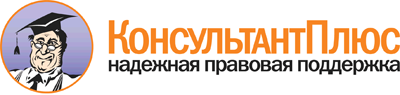  Приказ Минздрава России от 27.08.2015 N 599
"Об организации внедрения в подведомственных Министерству здравоохранения Российской Федерации образовательных и научных организациях подготовки медицинских работников по дополнительным профессиональным программам с применением образовательного сертификата" Документ предоставлен КонсультантПлюс

www.consultant.ru 

Дата сохранения: 14.11.2015 
 